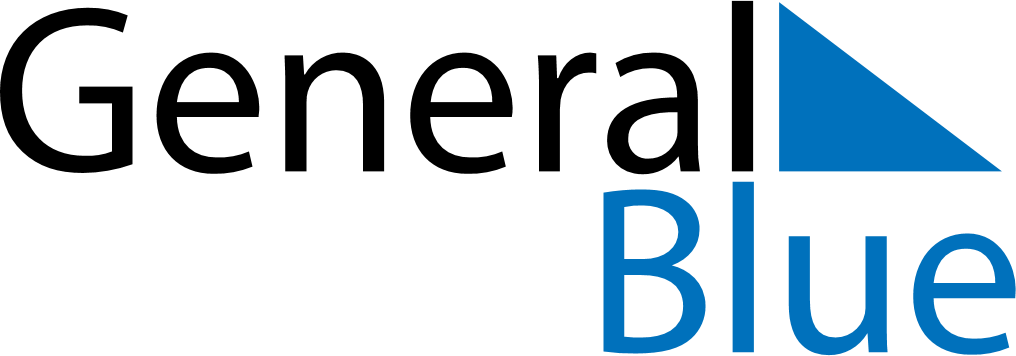 2027 – Q1Uruguay  2027 – Q1Uruguay  2027 – Q1Uruguay  2027 – Q1Uruguay  2027 – Q1Uruguay  JanuaryJanuaryJanuaryJanuaryJanuaryJanuaryJanuarySundayMondayTuesdayWednesdayThursdayFridaySaturday12345678910111213141516171819202122232425262728293031FebruaryFebruaryFebruaryFebruaryFebruaryFebruaryFebruarySundayMondayTuesdayWednesdayThursdayFridaySaturday12345678910111213141516171819202122232425262728MarchMarchMarchMarchMarchMarchMarchSundayMondayTuesdayWednesdayThursdayFridaySaturday12345678910111213141516171819202122232425262728293031Jan 1: New Year’s DayJan 6: EpiphanyFeb 8: CarnivalFeb 9: Shrove TuesdayMar 22: Tourism WeekMar 25: Maundy ThursdayMar 26: Good FridayMar 28: Easter Sunday